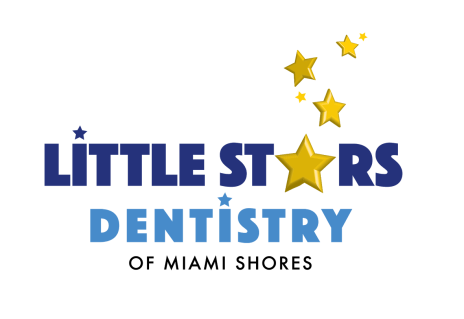       LUIS J. RODRIGUEZ D.M.D, M.S.                                                      CHECK ONE:                        ORTHODONTICS                                                                         Private Insurance: ____                                                                                                             HMO:                       ____                                                                                                             Medicaid                 ____                                                                                                             No Insurance:         ____                                                                                                                     Other:                      ____                                           PATIENT INFORMATION:Date ______________________Patient’s name: ________________________________________________________ Nickname: ____________________Date of Birth: _____________ Age: __________   Sex: _____ Social Security # ____________________________________ _______________________ Zip Code ___________Telephone Home: _________________ Cell: _______________ Work: _________________ Other: ______________________Email: ________________________________________________________________________________________________PERSON RESPONSIBLE FOR ACCOUNT:Name: __________________________________ Relationship to patient: _____________ SS#: _______________________Address: ____________________________________________________________________________________________Date of Birth: ______________Telephone (Home): ________________Cell: __________________ Work: _______________Employer_____________________________________       Occupation __________________________________________SECOND PERSON RESPONSIBLE FOR ACCOUNT:Name: ___________________________________ Relationship to patient: ______________ SS#: _____________________Address: _____________________________________________________________________________________________Date of Birth:  _______________ Telephone (Home): _______________ Cell: ______________ Work: __________________Employer_____________________________________         Occupation __________________________________________DENTAL INSURANCE INFORMATIONInsured’s Name___________________________________________ Insured’s Social Security # _______________________Insurance Company_________________________ Group No._________________ Insured’s DOB: _____________________Insurance Co. Address: _________________________________________________ Phone No. _______________________Do you have dual coverage?    Yes_____     No_____ If yes: _____________________________________________________Insured’s Name________________________________________ Insured’s Social Security #___________________________Insurance Company_________________________ Group No._________________ Insured’s DOB: _____________________Insurance Co. Address_________________________________________________ Phone No. _________________________Reason for Orthodontic Consultation: _______________________________________________________________________Referred by: ___________________________________________________________________________________________Family Dentist: ______________________________________________________ Telephone: _________________________Last dental visit: ______________________________________________________________________________MEDICAL HISTORYIs the patient health: Poor ________     Regular _______ Good ______   Excellent _______    Physician ___________ Phone__________ Date of Last complete physical exam: ____________________________________Is the patient taking any medication? ________________________________________________________________________Is the patient allergic to any medication? _____________________________________________________________________Does the patient have a tendency towards colds, sore throats or ear infections? _____________________________________Have the tonsils and adenoids been removed? _______________________________________________________________Birth defects: __________________________________________________________________________________________Has the patient reached puberty? ___________ Girls: Has she started menstruation? _________________________________                                                                               Boys: has his voice changed?  _____________________________________Is the patient presently under the care of a physician for Illness? __________________________________________________Does the patient have any history of major illness? _____________________________________________________________Is the patient pregnant? __________________________________________________________________________________CIRCLE (Yes) or (No) if the patient has or has had any of the following:				                    Asthma                                                 Y   N                                         Diabetes                                                        Y   N Anemia                                                 Y   N                                         Dizziness                                                       Y   NArthritis	                                               Y   N                                         Epilepsy                                                         Y   NAbnormal Bleeding                               Y   N                                         Hay Fever                                                      Y   NBone Disorders                                     Y   N                                         Heart Murmur                                                Y   NBlood transfusion                                  Y   N                                         Heart Problems                                             Y   NBronchitis                                              Y   N                                         Herpes                                                           Y   NBowel Syndrome                                  Y   N                                          Hepatitis/ Liver problems                              Y   NCongenital Heart Defect                       Y   N                                          High/ Low blood pressure                             Y   NConvulsions                                          Y   N                                          HIV / AIDS                                                    Y   NJoint replacements                               Y   N                                          Stroke                                                            Y   N                                                                    Hyperactivity                                         Y   N                                          Kidney problems                                           Y   NPneumonia                                           Y   N                                          Ulcer                                                              Y   N      Persistent cough                                  Y   N                                          Rheumatic Fever                                           Y   N                                                  Scarlet Fever                                        Y   N                                          Mental or nervous disorder                           Y   NTumor or Cancer                                  Y   N                                          Problems with Immune system                     Y   NSexually transmitted disease                Y   N                                         Sinus problems                                              Y   NHas the patient ever been told by a physician that he or she needs to PREMEDICATE before dental treatment? ___________Are there any medical conditions we have not discussed that you feel we should be aware of?	DENTAL HISTORYHas the patient had any orthodontic evaluation or treatment before? ______________________________________________Name of the orthodontist: ________________________________How many times the patient does brush his/ her teeth? _________________________________________________________Have there been any injuries to the face, mouth or teeth? _______________________________________________________Has the patient ever sucked their finger or thumb? _______________________ if so until what age? _____________________Does the patient have any speech problems? _________________________________________________________________Is the patient a mouth breather while awake or asleep? _________________________________________________________Has the patient been informed of any missing or extra permanent teeth? ____________________________________________Does the patient have any clicking or discomfort of the jaw joints? _________________________________________________Does the grind his/ her teeth? _________________ Day or Night? _________________________________________________Does the patient play musical instruments with the mouth? _______________________________________________________I hereby authorize Dr. Marta Ortiz-Perez and staff at Little Stars Dentistry of Miami Shores to perform diagnostic aids including an examination, x-rays, photographs, models, cleaning and fluoride treatment, when necessary, as the standard of care to properly diagnose and record any and all dental conditions. I authorize my insurance company to pay Little Stars Dentistry of Miami Shores all insurance benefits otherwise payable to me for services rendered. I also authorize the use of this signature on all insurance submissions. I understand that I am financially responsible for all charges for services rendered whether or not it is covered by my insurance, all broken appointment fees and all late payment services charges. I also understand that obtaining insurance coverage and benefit information is my responsibility and not the responsibility of Little Stars Dentistry of Miami Shores. This consent is to remain in effect from the date indicated until cancelled in writing.Signature: _________________________________________                                 Date: ______________________________Patient Name: ______________________________________                                 Date: ______________________________Parent Signature: ____________________________________                                Date: ______________________________PF-2000 Acknowledgement of Receipt of Notice of Privacy PracticesMARTA ORTIZ-PEREZ, D.M.D. reserves the right to modify the privacy practices outlined in the notice.                    SignatureI have received a copy of the Notice of Privacy Practices for MARTA ORTIZ-PEREZ, D.M.D._____________________________________________________________                               Name of Patient (Print or Type)_____________________________________________________________                               Signature of Patient_____________________________________________________________                               Date_____________________________________________________________                               Signature of Patient Representative                               (Required if the patient is a minor or an adult who is unable to sign this form)_____________________________________________________________                               Relationship of Patient Representative to Patient